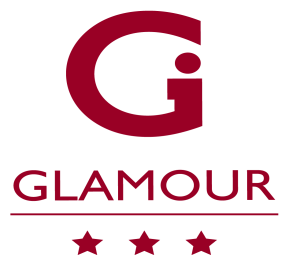 Przyjęcie  100 zł  - 2p/os+ deserZupa:(Do wyboru, w przeliczeniu 1 porcja na osobę)Rosół domowy z makaronemBarszcz z pasztecikiemDanie główne:(2 porcje na 1 osobę, do wyboru 3 rodzaje)Cordon BleuTradycyjny De volaillePierś panierowana w migdałachSchab z podgrzybkamiPolędwiczki wieprzowe w sosie pieprzowymPieczeń wieprzowa po wielkopolskuSznycel po wiedeńskuDodatki do dania głównego:(Do wyboru 2 rodzaje )Ziemniaki z wody, ziemniaczki zapiekane z ziołami, pyzy, frytkiWarzywa:(Do wyboru 2 rodzaje, oraz 1 rodzaj jarzyn na ciepło)Surówka z białej kapusty, Surówka z marchwi, Surówka z buraczków*Buraczki zasmażane, Kapusta zasmażanaWarzywa  na ciepłoDeser:Deser lodowy lub mix ciast 1,5p/os (70g porcja)Napoje:(napoje zimne podawane w dzbankach lub karafkach rozliczane wg zużycia lub w pakiecie )Kawa, herbata w bufecie bez ograniczeń Cena menu 100 PLN / 1 os.Przyjęcie max. do  4  godzin, W cenie dekoracja stołówKONTAKT restauracja@glamourhouse.pl721 294 202Karafka woda 1l 8 złDzbanek soki 1l (jabłkowy, pomarańczowy) 12 złCola i sprite 1l 15 złCena pakietu 10 zł/osWoda i soki bez ograniczeń *do 4 godzin Cena pakietu 14 zł/osWoda, soki, cola,  sprite bez ograniczeń *do 4 godzin Stojaki z owocami w stole 120z/sztTort Kandulski wg wagi ok. 150 g na osobę, cena 70 zł/ kgDodatkowe porcje ciasteczek  – 6 zł porcjaFontanna czekolady 400zł ( max do 25 os)Ekspres do kawy 300zł (max do 25 osób)Wino 0,7 50złWódka Wyborowa 0,5 40złWódka Finlandia 0,5 50 zł